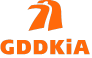 OPIS PRZEDMIOTU ZAMÓWIENIAZamawiającyGeneralna Dyrekcja Dróg Krajowych i Autostrad Oddział w Szczecinie Rejon w Stargardzie, ul. Bydgoska 13/15; 73-110 Stargard 
Przedmiot zamówieniaZakup uchwytów samochodowych do pojazdów służbowych: 1. UCHWYT SAMOCHODOWY Z FUNKCJĄ BEZPRZEWODOWEGO ŁADOWANIA Dane techniczne  Kolor:  czarny Przeznaczenie: Uniwersalne, miejsce montażu: szyba, deska rozdzielcza, kratka wentylacyjna Materiał wysokiej jakości Parametry fizyczne: wymiary 117/75/54 mmGwarancja: min. 24 miesiąceInne: wbudowany czujnik zbliżeniowy, który po wykryciu telefonu lub tabletu automatycznie zamknie skrzydełka mocujące, zapewniając stabilny chwyt.Wysuwane ramię z mocowaniem na przyssawkę stabilnie winno utrzymać uchwyt zarówno po montażu do szyby, jak i do porowatej powierzchni deski rozdzielczej.2. UCHWYT WIESZAK NA TELEFON SZYBĘ DESKĘ DO SAMOCHODUStan: NowyRodzaj: Uchwyt samochodowyPrzeznaczenie: SmartfonRozmiar urządzenia: 6,5 cm - 10,7 cmMocowanie urządzenia: Na zatrzaskMiejsce montażu: Deska rozdzielcza, Przednia szybaTyp montażu: Przyssawka, prosty montażZłącze: BrakMateriał: Twardy (PC/plastik)Cechy: Regulowany kąt, Ramię teleskopoweKolor: CzarnyKompatybilność marki: UniwersalnyKompatybilność modelu: UniwersalnyArtykuły w zestawie: Uchwyt samochodowyRegulowany kąt 360 stopniPrzeznaczony dla telefonów o szerokości od 6,5 cm do 10,7 cmRamię teleskopowe, umożliwiające swobodne wydłużenie uchwytu, doskonała funkcja do większych samochodówMożliwość ustawienia ramienia pod dowolnym kątemPrzyssawka doskonała do każdej powierzchni gładkiejTryb udzielenia zamówieniaZamówienie jest poniżej 130 000 PLNTermin realizacji: Termin realizacji przedmiotu umowy ustala się  na 14 dni od otrzymania zamówienia.Opis asortymentuIlość asortymentu zostały podane w formularzu cenowym. Ilości produktów zostały podane szacunkowo, w celu określenia wartości zamówienia. Wartość zamówienia wynikająca z wartości brutto wybranej oferty musi być taka jak w ofercie Wykonawcy. Zamawiający zastrzega sobie możliwość zmniejszenia lub zwiększenia ilości zamawianych produktów z zachowaniem cen jednostkowych. Wartość umowy wynikająca z wartości brutto nie może być przekroczona. Oferowany asortyment powinien charakteryzować się wysoką jakością, oraz posiadać atesty wydane przez stosowne Instytucje dopuszczające do obrotu dany produktRodzaje olejów silnikowych, zamieszczone w uwagach w wykazie olejów i akcesoriów zalecane są i stosowane przez warsztat serwisujący  pojazdy samochodowe Rejonów, przy przeglądach okresowych. Oleje te wykorzystane będą do uzupełniania oleju w silniku w okresie między przeglądami okresowymi lub do drobnego sprzętu będącego na stanie.Płyny eksploatacyjne, oleje oraz akcesoria samochodowe muszą być dostarczone w oryginalnych opakowaniach i posiadać zabezpieczenia w celu bezpiecznego transportu.Na opakowaniu powinna widnieć data produkcji, termin ważności oraz czytelna nazwa i skład produktu. Zamawiający podczas odbioru asortymentu sprawdzi dostawę pod względem ilościowym i jakościowym oraz zgodność z załączonymi dokumentami oraz zleceniem. W razie dostawy wadliwego asortymentu wykonawca zobowiązany jest wymienić je na wolne od wad niezwłocznie, jednakże nie później niż do 5 dni roboczych, licząc od daty złożenia reklamacji.Wykonawca zobowiązany jest do dostarczenia zapotrzebowania na jednorazową  dostawę akcesoriów na własny koszt, w tym także wniesienie do miejsca wskazanego przez Zamawiającego przez osobę wyznaczoną do kontaktu. Wielkości i termin dostarczenia asortymentów będą  uzgodnione z upoważnionym pracownika Zamawiającego przekazane droga mailową  do Dostawcy.Wszystkie koszty  związane z wykonaniem przedmiotu zamówienia  m.in, koszty dostawy tj. załadunku, transportu, rozładunku do wskazanego miejsca, a także inne opłaty i podatki, koszty opakowania, palet Wykonawca powinien uwzględnić w cenie oferty.Faktura za zrealizowaną dostawę będzie wystawiona i dostarczona na adres Generalna Dyrekcja Dróg Krajowych i Autostrad Oddział Szczecin Rejon Stargard, ul. Bydgoska 13/15; 73-110 Stargard zgodnie z zamówieniem. Podstawą do wystawienia faktury będzie  protokół odbioru dostawy podpisanym przez obie strony.Moc pracy:5W, 7.5W, max 10WWejście:9V/1.67A, 5V/2AWyjście:9V/1.2A, 5V/1APort zasilania:USB-CZabezpieczenie przed przepięciem, przegrzaniem:TakKondensator:1.5FWydajność ładowania:70%Temperatura pracy:od -20°C do około 45°CSzerokość ramion:od 130mm do 175mmStandard ładowania bezprzewodowego:QIRegulowana stopa:TakZawartość zestawu:Uchwyt, instrukcja, kabel USB-C, klips mocujący, mocowanie na przyssawkę